แบบรายงานการคัดเลือกข้าราชการพลเรือนดีเด่น ประจำปี พ.ศ. ๒๕๖๒    (แบบ ๑)           สังกัด (กรม / จังหวัด)								กลุ่มที่ .......              	นาย/นาง/นางสาว                                                                  		เริ่มรับราชการ วันที่		เดือน			พ.ศ. 		ปัจจุบันดำรงตำแหน่ง/ระดับ						สำนัก/กอง				 กรม 				วุฒิการศึกษาสูงสุด							จากสถาบันการศึกษา							โทรศัพท์ที่ทำงาน 							ผลงานดีเด่น (			ไม่เกิน ๓ บรรทัด 			)
กลุ่มที่ .......              	นาย/นาง/นางสาว              							เริ่มรับราชการ วันที่		เดือน			พ.ศ. 		ปัจจุบันดำรงตำแหน่ง/ระดับ						สำนัก/กอง				 กรม 				วุฒิการศึกษาสูงสุด							จากสถาบันการศึกษา							โทรศัพท์ที่ทำงาน 							ผลงานดีเด่น (			ไม่เกิน ๓ บรรทัด 			)

กลุ่มที่ .......              	นาย/นาง/นางสาว        							เริ่มรับราชการ วันที่		เดือน			พ.ศ. 		ปัจจุบันดำรงตำแหน่ง/ระดับ						สำนัก/กอง				 กรม 				วุฒิการศึกษาสูงสุด							จากสถาบันการศึกษา							โทรศัพท์ที่ทำงาน 							ผลงานดีเด่น (			ไม่เกิน ๓ บรรทัด 			(ลงชื่อ) 			                    	 ผู้รับรองเอกสาร                      (					 )
                    ตำแหน่ง				.หมายเหตุ        ๑. ผู้รับรองเอกสาร คือ เจ้าหน้าที่ผู้ปฏิบัติงาน
                    ๒. เรียงลำดับภาพ โดยเริ่มต้นจากตำแหน่ง/ระดับ สูงขึ้นก่อน
                    ๓. จำนวนเพิ่มหรือลด ตามเกณฑ์ที่กำหนด
													แบบประวัติ...แบบประวัติข้าราชการพลเรือนดีเด่น ประจำปี พ.ศ. ๒๕๖๒ กลุ่มที่ ....... ๑. ชื่อ (นาย/นาง/นางสาว/ อื่น ๆ โปรดระบุ)……….................................................................๒. ปัจจุบันดำรงตำแหน่ง................................................................................ระดับ..............................................หน่วยงาน...............................................กรม.........................................................กระทรวง................................อำเภอ..............................................................จังหวัด.................................................รหัสไปรษณีย์....................โทรศัพท์ที่ทำงาน.......................................โทรสาร....................................โทรศัพท์มือถือ....................................E-mail …………….......................................LINE ID................................Facebook...............................................๓. เริ่มรับราชการ เมื่อวันที่.......................เดือน................................................พ.ศ..............................................รวมระยะเวลาปฏิบัติราชการ (นับถึงวันที่ ๓๐ กันยายน ๒๕๖๒) .....................ปี....................เดือน…………....วัน๔. พฤติกรรมที่แสดงให้เห็นชัดเจนในการครองตน การครองคน การครองงาน การปฏิบัติตามมาตรฐานจริยธรรม (ข้อ ๔.๑ - ๔.๔ รวมความยาวไม่เกิน ๒ หน้ากระดาษ A4) 	๔.๑ การครองตน : ท่านได้ปฏิบัติตามหลักธรรมของศาสนา ระเบียบวินัยและกฎหมาย และดำเนินชีวิตตามหลักปรัชญาเศรษฐกิจพอเพียง หรือไม่ อย่างไรบ้าง ..........................................................................................................................................................................................................................................................................................................................................................................................................................................................................................................................................	๔.๒ การครองคน : ท่านมีความสามารถในการประสานสัมพันธ์ สร้างความเข้าใจอันดี ให้บริการ
ด้วยความเสมอภาค เป็นธรรม และสร้างความสามัคคีในที่ทำงาน / ชุมชน หรือไม่ อย่างไรบ้าง ..........................................................................................................................................................................................................................................................................................................................................................................................................................................................................................................................................	๔.๓ การครองงาน : ท่านปฏิบัติงานทั้งในและนอกหน้าที่ด้วยความสม่ำเสมอ เต็มใจ ขยันหมั่นเพียร 
มีความคิดริเริ่มสร้างสรรค์ จนมีผลงานปรากฏดีเด่นเป็นประโยชน์ต่อราชการและสังคม หรือไม่ อย่างไรบ้าง ..........................................................................................................................................................................................................................................................................................................................................................................................................................................................................................................................................	๔.๔ การปฏิบัติตามมาตรฐานทางจริยธรรม : ท่านได้ปฏิบัติตามมาตรฐานทางจริยธรรมข้าราชการพลเรือน ตามพระราชบัญญัติมาตรฐานทางจริยธรรม พ.ศ. ๒๕๖๒ ข้อใดบ้าง โปรดอธิบายพร้อมยกตัวอย่าง .........................................................................................................................................................................................................................................................................................................................................................................................................................................................................................................................................										     ๕ ผลงานดีเด่น...๕. ผลงานดีเด่น / ผลงานที่ได้รับรางวัล/ ผลงานที่เป็นประโยชน์ต่อราชการและสังคม  (จำนวน ๑ - ๒ ผลงานพร้อมเขียนอธิบายรายละเอียดให้ชัดเจน ความยาวไม่เกินเรื่องละ ๑ หน้ากระดาษ A4 โดยไม่ต้องแนบผลงานที่เป็นรูปเล่ม)ผลงานที่ ๑............................................................................................................................................................................................................................................................................................................................................................ผลงานที่ ๒............................................................................................................................................................................................................................................................................................................................................................๖. รางวัล/ประกาศเกียรติคุณที่ได้รับในระดับหน่วยงาน ชุมชน ประเทศ หรือนานาชาติ  (พร้อมแนบสำเนาประกาศเกียรติคุณ หรือสำเนาภาพถ่ายที่เกี่ยวข้อง)............................................................................................................................................................................................................................................................................................................................................................๗. ปณิธานความดีที่ยึดถือเป็นหลักในการปฏิบัติงาน (ความยาวไม่เกิน ๑ บรรทัด).............................................................................................................................................................................ข้าพเจ้าขอรับรองว่าข้อความข้างต้นนี้เป็นความจริง  	(ลงชื่อ) ..............................................เจ้าของประวัติ                                                              (............................................)                                                                 ตำแหน่ง........................................................................................../....................../..........................                                                           (ลงชื่อ) ............................................ผู้รับรอง                                                              (............................................)                                                                  ตำแหน่ง........................................................................................../....................../..........................                                                                                                    หมายเหตุ     ขอความอนุเคราะห์ส่วนราชการ ให้ข้าราชการพลเรือนดีเด่นที่ได้รับการเสนอชื่อไปยังกระทรวงศึกษาธิการ กรอกหรือพิมพ์ข้อมูลในแบบกรอกประวัติ (แบบ ๒) ให้ครบถ้วน 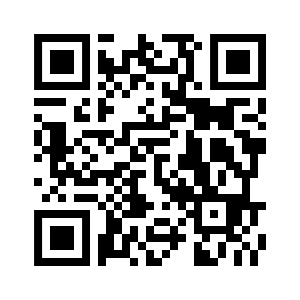 โดยสามารถ Download ไฟล์แบบกรอกประวัติ (แบบ ๒) ในรูปแบบ word ได้ที่https://www.ocsc.go.th/ethics/jumkunjaiผู้รับรอง คือ หัวหน้าหน่วยงานระดับผู้อำนวยการสำนัก หรือเทียบเท่า หรือผู้บังคับบัญชาระดับ รองอธิบดี 
รองปลัดกระทรวง ที่เจ้าของประวัติปฏิบัติงานอยู่ในปัจจุบัน  เมื่อดำเนินการตาม ข้อ ๑. และได้นำเสนอต่อผู้รับรอง ในข้อ ๒. เพื่อลงนามเรียบร้อยแล้ว ขอให้สแกน
แบบกรอกประวัติ (แบบ ๒) ดังกล่าว ในรูปแบบ pdf. และ upload ไฟล์ในฐานข้อมูลข้าราชการพลเรือนดีเด่น 
ภายในวันที่ ๑๙ กุมภาพันธ์ ๒๕๖๓                                             (แบบ ๓)...                                                               										(แบบ ๓)ชื่อผู้ประเมิน		          			ตำแหน่ง				สังกัด					กลุ่ม/ฝ่าย/งาน						ความสัมพันธ์กับผู้รับการประเมิน.......................................................................................................                                                                                    คำชี้แจง     กรณีส่วนราชการเห็นว่ามีข้าราชการในสังกัดรายใดสมควรได้รับการคัดเลือกเป็นข้าราชการ
พลเรือนดีเด่น ประจำปี พ.ศ. ๒๕๖๒ ให้ผู้บังคับบัญชาชั้นต้นของข้าราชการรายนั้น ประเมินประวัติและผลงานของข้าราชการ ในแบบประเมิน ฯ นี้ ซึ่งประกอบด้วย ๕ หัวข้อการประเมิน ได้แก่ การครองตน การครองคน การครองงาน การปฏิบัติตามมาตรฐานจริยธรรม และผลงานดีเด่น ซึ่งแต่ละหัวข้อมีน้ำหนักคะแนนเท่ากัน คือ ๒๐ คะแนน และมีแบบรวมสุทธิ ๑๐๐ คะแนน ทั้งนี้ ขอให้ผู้ประเมินทำเครื่องหมาย √ ลงในช่องใดช่องหนึ่ง (ดีเด่น หรือดีมาก หรือดี) ของผลการประเมินในแต่ละหัวข้อการประเมิน ดังนี้   ดีเด่น =	 ๒๐ คะแนน (ผู้รับการประเมินมีคุณสมบัติ หรือแสดงพฤติกรรมตามหัวข้อการประเมิน อย่างครบถ้วน  
และสม่ำเสมอ)ดีมาก = ๑๕ คะแนน (ผู้รับการประเมินมีคุณสมบัติ หรือแสดงพฤติกรรมตามหัวข้อการประเมิน อย่างครบถ้วน  
แต่ไม่สม่ำเสมอ) ดี      = ๑๐ คะแนน (ผู้รับการประเมินมีคุณสมบัติ หรือแสดงพฤติกรรมตามหัวข้อการประเมิน ไม่ครบถ้วน 
หรือไม่สม่ำเสมอ)  1รายละเอียดประเด็นพิจารณาสำหรับแต่ละหัวข้อการประเมิน ปรากฏในคำชี้แจงการประเมินฯ ท้ายแนบประเมินนี้ หัวข้อการ...ความเห็นเพิ่มเติมของผู้ประเมิน	(ลงชื่อ) 				ผู้ประเมิน(		 			)ตำแหน่ง					.           	/		/		คำชี้แจง...           คำชี้แจงการประเมินสำหรับการคัดเลือกข้าราชการพลเรือนดีเด่น ประจำปี พ.ศ. ๒๕๖๒        ๑. การกำหนดว่าผู้ใดเป็นผู้บังคับบัญชาชั้นต้นที่ควรเป็นผู้ประเมินประวัติ และผลงานของผู้สมควรได้รับการคัดเลือกเป็นข้าราชการพลเรือนดีเด่น ประจำปี พ.ศ. ๒๕๖๒ ควรพิจารณาตามเกณฑ์ ดังต่อไปนี้ หมายเหตุ   สำหรับข้าราชการที่ไปช่วยราชการ ผู้ประเมิน คือ หัวหน้าหน่วยงานระดับผู้อำนวยการสำนัก หรือเทียบเท่า หรือผู้บังคับบัญชาระดับรองอธิบดี รองปลัดกระทรวง ที่ผู้ไปช่วยราชการปฏิบัติงานอยู่ในปัจจุบันแล้วส่งกลับไปประเมินที่ต้นสังกัด 	๒. การประเมินของผู้ประเมิน ให้ประเมินหัวข้อการประเมิน ๕ หัวข้อ โดยแต่ละหัวข้อมีประเด็น พิจารณาที่กำหนดไว้เป็นแนวทาง ซึ่งหน่วยงานอาจพิจารณาปรับได้ตามความเหมาะสม ดังต่อไปนี้	ก. การครองตน หมายถึง ความประพฤติ การปฏิบัติตนชอบด้วยคุณธรรม ศีลธรรม จริยธรรม จรรยาบรรณข้าราชการ เป็นที่ยอมรับของบุคคลในส่วนราชการและสังคม ประกอบด้วยคุณธรรม 
ควรแก่การยกย่อง โดยมีประเด็นพิจารณาดังนี้			๑. การปฏิบัติตามหลักธรรมของศาสนา  				๑.๑ ละเว้นการประพฤติชั่วและไม่ลุ่มหลงอบายมุข				๑.๒ เอื้อเฟื้อเผื่อแผ่ เสียสละ				๑.๓ ซื่อสัตย์ สุจริตต่อตนเองและผู้อื่น				๑.๔ เมตตา กรุณา โอบอ้อมอารีต่อบุคคลอื่นโดยทั่วไป			๒. การรักษาและปฏิบัติตามระเบียบวินัยและกฎหมาย				๒.๑ รักษาและปฏิบัติตามระเบียบและกฎหมายที่กำหนดไว้				๒.๒ ประพฤติและปฏิบัติตน อันอาจเป็นตัวอย่างแก่บุคคลโดยทั่วไป				๒.๓ เชื่อฟัง และให้ความเคารพต่อผู้บังคับบัญชา				๒.๔ ตรงต่อเวลา		๓. การดำเนินชีวิตตามหลักปรัชญาของเศรษฐกิจพอเพียง			๓.๑ ยึดความประหยัด ตัดทอนค่าใช้จ่ายในทุกด้าน ลดละความฟุ่มเฟือยในการใช้ชีวิต			๓.๒ ยึดถือการประกอบอาชีพด้วยความถูกต้อง ซื่อสัตย์สุจริต๓.๓ ละเลิกการ...			๓.๓ ละเลิกการแก่งแย่งผลประโยชน์ และแข่งขันในทางการค้าแบบต่อสู้กันอย่างรุนแรง			๓.๔ ไม่หยุดนิ่งที่จะหาทางให้ชีวิตหลุดพ้นจากความทุกข์ยาก ด้วยการขวนขวาย
ใฝ่หาความรู้ให้มีรายได้เพิ่มพูนขึ้น จนถึงขั้นพอเพียงเป็นเป้าหมายสำคัญ			๓.๕ ปฏิบัติตนในแนวทางที่ดี ลดละสิ่งชั่ว ประพฤติตนตามหลักศาสนา	ข. การครองคน หมายถึง เป็นบุคคลที่ได้รับการยอมรับ ยกย่อง ในสังคม ผู้ร่วมงานอย่างเปิดเผยทั้งต่อหน้าและลับหลัง มีความสามารถในการติดต่อสัมพันธ์กับผู้อื่น สามารถจูงใจให้เกิดการยอมรับ
และให้ความร่วมมือ โดยมีประเด็นพิจารณา ดังนี้   	๑. ความสามารถในการประสานสัมพันธ์และสร้างความเข้าใจอันดีกับผู้บังคับบัญชาเพื่อนร่วมงาน ผู้ใต้บังคับบัญชา และผู้รับบริการ	๑.๑ มีมนุษย์สัมพันธ์ดี	๑.๒ ยอมรับฟังความคิดเห็นของผู้อื่น	๑.๓ กล้าและรับผิดชอบในสิ่งที่ได้กระทำ	๑.๔ มีน้ำใจ ช่วยเหลือ และให้ความร่วมมือในการปฏิบัติงาน	๒. ความสามารถในการร่วมงานเป็นกลุ่ม สามารถจูงใจให้เกิดการยอมรับ และให้ความช่วยเหลือ 	๒.๑ ให้ความเห็น ปรึกษา และเสนอแนะในงานที่ตนรับผิดชอบ	๒.๒ การมีส่วนร่วมในงานที่รับผิดชอบ	๒.๓ ยอมรับและฟังความคิดเห็นของผู้ร่วมงาน	๒.๔ สามารถคิดและเสนอเหตุผล	๒.๕ สามารถปฏิบัติงานเต็มที่ตามความรู้ ความสามารถ				
	๒.๖ เปิดโอกาสให้ทุกคนร่วมแสดงความคิดเห็น	๓. ให้บริการแก่ผู้รับบริการด้วยความเสมอภาค แนะนำสิ่งที่เป็นประโยชน์	๓.๑ สำนึกและถือเป็นหน้าที่ที่จะต้องให้บริการ	๓.๒ ช่วยเหลือ แนะนำในสิ่งที่ดี ตลอดจนให้ข้อมูลข่าวสารที่เป็นประโยชน์	๓.๓ ให้บริการด้วยความเต็มใจ และเสมอภาคกันทุกระดับ	๓.๔ มีอัธยาศัยดี เป็นกันเอง และสุภาพต่อทุกคน	๔. การเป็นผู้มีความเป็นธรรมทั้งต่อตนเอง และต่อผู้อื่น	๔.๑ ประพฤติและปฏิบัติตรงตามหลักเกณฑ์ กฎ ระเบียบ วิธีการที่กำหนด 	๔.๒ ตัดสิน วินิจฉัย หรือแก้ปัญหา โดยใช้เหตุผล	๕. การเสริมสร้างความสามัคคี และร่วมกิจกรรมของหมู่คณะทั้งในและนอกหน่วยงาน  	๕.๑ ให้ความร่วมมือ หรือเข้าร่วมกิจกรรมที่จัดขึ้น  	๕.๒ เสนอแนะข้อคิดเห็นที่เป็นประโยชน์ต่องาน  	๕.๓ ให้ความสำคัญ ยกย่อง หรือให้เกียรติแก่ผู้ร่วมงานค. การครองงาน…	ค. การครองงาน หมายถึง ประพฤติปฏิบัติงานในหน้าที่และนอกเหนือหน้าที่ สม่ำเสมอ เต็มใจ
มีจิตมุ่งผลสัมฤทธิ์ของงานที่รับผิดชอบ จนมีผลงานปรากฏที่เป็นประโยชน์ต่อส่วนราชการ ประชาชน  มากกว่าผู้อื่นอย่างเด่นชัด มีความสามารถปฏิบัติงานในหน้าที่และงานที่ได้รับมอบหมายอย่างดี โดยมี ประเด็นพิจารณา ดังนี้ 	๑. มีความรู้ ความสามารถในการปฏิบัติงาน 	๑.๑ มีความรู้และเข้าใจหลักเกณฑ์ วิธีการ ระเบียบ กฎ ข้อบังคับ มติ กฎหมาย และนโยบาย	๑.๒ สามารถนำความรู้ที่มีอยู่ไปใช้ในการปฏิบัติงานได้เป็นอย่างดี	๑.๓ สามารถแก้ปัญหา และมีปฏิภาณ ไหวพริบ ในการปฏิบัติงาน	๑.๔ รักและชอบที่จะปฏิบัติงานในหน้าที่ความรับผิดชอบ หรืองานที่ได้รับมอบหมาย
ด้วยความเต็มใจ	๒. ความรับผิดชอบต่อหน้าที่	๒.๑ ศึกษา ค้นคว้า หาความรู้ที่จำเป็นต้องใช้ในการปฏิบัติงานอยู่เสมอ		๒.๒ ตั้งใจปฏิบัติงานให้ได้รับความสำเร็จ        		๒.๓ สนใจและเอาใจใส่งานที่รับผิดชอบ		๒.๔ ปฏิบัติงานในหน้าที่ความรับผิดชอบและที่ได้รับมอบหมายอย่างมีประสิทธิภาพ		๒.๕ ร่วมมือและช่วยเหลือในการปฏิบัติงาน	๓. ความขยัน และพากเพียรในการทำงาน	๓.๑ กระตือรือร้น ต้องการที่จะปฏิบัติงานที่ได้รับมอบหมายจนสำเร็จ		๓.๒ ขยันหมั่นเพียร เสียสละ และอุทิศเวลาให้แก่ราชการหรืองานที่รับผิดชอบ		๓.๓ ได้รับการยกย่องในความสำเร็จของงาน		๓.๔ ปฏิบัติงานในภาวะที่มีข้อจำกัดได้อย่างมีประสิทธิภาพ เช่น ขาดแคลนวัสดุ อุปกรณ์ 
หรือ อัตรากำลัง  	๔. ความคิดริเริ่มสร้างสรรค์ และการพัฒนานวัตกรรมในการทำงาน	๔.๑ สามารถคิดริเริ่ม หาหลักการ แนวทาง วิธีการใหม่ๆ มาใช้ประโยชน์ในการปฏิบัติงาน                  		๔.๒ สามารถปรับปรุงงานให้มีประสิทธิภาพยิ่งขึ้น		๔.๓ สามารถทำงานที่ยาก หรืองานใหม่ให้สำเร็จเป็นผลดี	๕. การมีผลงานดีเด่นที่เป็นประโยชน์ต่อราชการและสังคม	๕.๑ เป็นผลงานตามหน้าที่ความรับผิดชอบ	๕.๒ เป็นผลงานที่ต้องปฏิบัติด้วยความเสียสละ วิริยะ อุตสาหะ		๕.๓ เป็นผลงานที่มีส่วนผลักดันงานด้านการปฏิรูปประเทศ	๕.๔ เป็นผลงานดีเด่นที่สามารถใช้เป็นตัวอย่างแก่ผู้ปฏิบัติรายอื่นได้ง. การปฏิบัติ…	ง. การปฏิบัติตามมาตรฐานจริยธรรม	๑. ยึดมั่นในสถาบันหลักของประเทศอันได้แก่ ชาติ ศาสนา พระมหากษัตริย์ และการปกครองระบอบประชาธิปไตย อันมีพระมหากษัตริย์ทรงเป็นประมุข	๒. ซื่อสัตย์สุจริต มีจิตสำนึกที่ดีและความรับผิดชอบต่อหน้าที่ 	๓. ยืนหยัดในสิ่งที่ถูกต้องชอบธรรม 	๔. ยึดถือประโยชน์ส่วนรวมเป็นที่ตั้ง และมีจิตสาธารณะ 		๔.๑ ปฏิบัติตนโดยคำนึงถึงประโยชน์ส่วนรวม มากกว่าประโยชน์ส่วนตัว		๔.๒ ตั้งใจและพยายามในการให้บริการต่อประชาชน ข้าราชการ หรือหน่วยงานอื่น ๆ ที่เกี่ยวข้อง		๔.๓  เข้าร่วมกิจกรรมช่วยเหลือสังคมทั้งในที่ทำงาน และ/หรือชุมชน 	๕. มุ่งผลสัมฤทธิ์ของงาน	๖. ไม่เลือกปฏิบัติโดยไม่เป็นธรรม		๗. ดำรงตนเป็นแบบอย่างที่ดีและรักษาภาพลักษณ์ของทางราชการ 	จ. ผลงานดีเด่น หมายถึง มีผลงานเชิงประจักษ์ ดีเด่น เป็นที่ยอมรับ สมควรได้รับการยกย่อง
ให้หมายรวมถึงผลการปฏิบัติงานในหน้าที่เป็นอันดับแรก ผลงานจากการอุทิศทุ่มเท เสียสละ เกิดประโยชน์
ยิ่งกับส่วนราชการและประชาชน ทั้งนี้อาจปรากฏเป็นผลงานด้านเอกสารที่สืบค้นได้เชิงประจักษ์และ/
หรือ ผลการปฏิบัติที่ไม่ปรากฏเป็นเอกสารแต่เป็นรูปธรรมที่ยอมรับอย่างกว้างขวางของผู้ที่เกี่ยวข้องสำหรับ
การปฏิบัติหน้าที่ของลูกจ้างประจำ เป็นผลงานดีเด่นที่ได้รับความนิยมเป็นที่ยอมรับและปรากฏผลเด่นชัด เช่น โล่รางวัล เกียรติบัตร และอื่นๆ โดยพิจารณาจากองค์ประกอบ ดังต่อไปนี้	๑. ผลงานที่ปฏิบัติเกี่ยวกับหน้าที่ความรับผิดชอบ	๑.๑ เอาใจใส่ ดูแล การบริการประชาชน	๑.๒ งานที่ปฏิบัติสำเร็จด้วยความเรียบร้อย	๑.๓ ปฏิบัติงานด้วยความรวดเร็ว ไม่ล่าช้า ทันตามกำหนด	๒. ผลงานดังกล่าวเป็นประโยชน์ต่อราชการและสังคม	๒.๑ เป็นผลงานที่ทางราชการได้รับประโยชน์	๒.๒ ประชาชนได้รับประโยชน์จากผลงานที่ปฏิบัติงาน	๒.๓ ใช้งบประมาณของทางราชการน้อยแต่ได้รับประโยชน์มาก	๓. เป็นผลงานบริการประชาชนที่สามารถใช้เป็นตัวอย่างแก่บุคคลอื่นได้		๓.๑ ผลงานเป็นที่ยอมรับนับถือแก่บุคคลอื่น	๓.๒ เป็นลักษณะผลงานที่ปรากฏให้เห็นชัดเจน	๓.๓ บุคคลอื่นสามารถนำไปใช้เป็นตัวอย่างได้	๔. เป็นผลงานที่เกิดจากความคิดริเริ่มสร้างสรรค์		๔.๑ มีความคิด ริเริ่ม การพัฒนางาน๔.๒ นำเทคนิค…	๔.๒ นำเทคนิค วิธีการใหม่ๆ มาใช้ในการปฏิบัติงาน	๔.๓ ผลการปฏิบัติงานเกิดการพัฒนาที่ดีขึ้น	๕. เป็นผลงานที่ต้องปฏิบัติด้วยความเสียสละ วิริยะ อุตสาหะ		๕.๑ ปฏิบัติงานในเวลาราชการโดยไม่บกพร่อง	๕.๒ อุทิศตนปฏิบัติงานนอกเหนือเวลาราชการ	๕.๓ มีความพากเพียรพยายามในการทำงานแบบกรอกประวัติ...                                                								    (แบบ ๔)     					 แบบกรอกประวัติ                                         		ของข้าราชการพลเรือนดีเด่น ประจำปี พ.ศ. ๒๕๖๒ กลุ่มที่ .............					๑. ชื่อ (นาย / นาง / นางสาว) 									๒. เลขประจำตัวประชาชน  ___  ___  ___  ___  ___  ___  ___  ___  ___  ___  ___ ___ ___  	
(พร้อมแนบสำเนาบัตรประจำตัวข้าราชการ หรือสำเนาบัตรประจำตัวลูกจ้างประจำ จำนวน ๑ ฉบับ)๓. เกิดวันที่		เดือน 				 พ.ศ. 		          อายุ		ปี๔. เริ่มรับราชการ เมื่อวันที่		เดือน 				พ.ศ. 	                    	ตำแหน่ง					  สังกัด					           	นับถึงวันที่  ๓๐ กันยายน ๒๕๖๒  มีระยะเวลาปฏิบัติราชการ		ปี	         	เดือน๕. ปัจจุบันดำรงตำแหน่ง				  รับเงินเดือน	           		บาท ระดับ
กลุ่มงาน				สำนัก/กอง					             	กรม				ตำบล/แขวง			อำเภอ/เขต	           	จังหวัด							รหัสไปรษณีย์ 	            	          	๖. วุฒิการศึกษาสูงสุด				 จากสถาบันการศึกษา 			           	
๗. โทรศัพท์ที่ทำงาน 				 โทรศัพท์มือถือ 			            	๘. ผลงานดีเด่น (				 ไม่เกิน ๓ บรรทัด 					)๙. ที่อยู่ติดต่อสะดวกที่สุด (ในช่วงวันที่ ๑ - ๓๑ มีนาคม ๒๕๖๒) โปรดระบุให้ชัดเจนบ้านเลขที่		 หมู่ที่ 		ตำบล  		อำเภอ  		 จังหวัด		           	หมายเลขโทรศัพท์ที่สามารถติดต่อได้  				E-mail			            	LINE ID			                         Facebook	                     			๑๐. ข้าพเจ้าไม่เคยได้รับการคัดเลือกเป็นข้าราชการพลเรือนดีเด่นระดับประเทศมาก่อน นับตั้งแต่ปี พ.ศ. ๒๕๒๒(ลงชื่อ) 				เจ้าของประวัติ(		 			)ตำแหน่ง					.              ขอรับรองว่าข้อความข้างต้นนี้เป็นความจริงทุกประการ                                                                  		  (ลงชื่อ) 	  			ผู้รับรอง(		 			)ตำแหน่ง					.ผู้รับรอง คือ หัวหน้าหน่วยงานระดับผู้อำนวยการสำนัก หรือเทียบเท่า หรือผู้บังคับบัญชาระดับรองอธิบดี รองปลัดกระทรวง ที่เจ้าของประวัติปฏิบัติงานอยู่ในปัจจุบันหัวข้อการประเมินผลการประเมินผลการประเมินผลการประเมินหัวข้อการประเมินดีเด่นดีมากดีก.การครองตน (๒๐ คะแนน) ประเด็นพิจารณา1๑. การปฏิบัติตามหลักธรรมของศาสนา๒. การรักษาและปฏิบัติตามระเบียบวินัยและกฎหมาย๓. การดำเนินชีวิตตามหลักปรัชญาของเศรษฐกิจพอเพียง ประเด็นพิจารณา1๑. การปฏิบัติตามหลักธรรมของศาสนา๒. การรักษาและปฏิบัติตามระเบียบวินัยและกฎหมาย๓. การดำเนินชีวิตตามหลักปรัชญาของเศรษฐกิจพอเพียง ประเด็นพิจารณา1๑. การปฏิบัติตามหลักธรรมของศาสนา๒. การรักษาและปฏิบัติตามระเบียบวินัยและกฎหมาย๓. การดำเนินชีวิตตามหลักปรัชญาของเศรษฐกิจพอเพียง ประเด็นพิจารณา1๑. การปฏิบัติตามหลักธรรมของศาสนา๒. การรักษาและปฏิบัติตามระเบียบวินัยและกฎหมาย๓. การดำเนินชีวิตตามหลักปรัชญาของเศรษฐกิจพอเพียงข.การครองคน (๒๐ คะแนน) ประเด็นพิจารณา๑. ความสามารถในการประสานสัมพันธ์ และสร้างความเข้าใจอันดีกับผู้บังคับบัญชา เพื่อนร่วมงาน ผู้ใต้บังคับบัญชา และผู้รับบริการ๒. ความสามารถในการร่วมงานเป็นกลุ่ม สามารถจูงใจให้เกิดการยอมรับ และให้ความช่วยเหลือ๓. ให้บริการแก่ผู้รับบริการด้วยความเสมอภาค แนะนำสิ่งที่เป็นประโยชน์๔. การเป็นผู้มีความเป็นธรรมทั้งต่อตนเอง และต่อผู้อื่น๕. การเสริมสร้างความสามัคคี และร่วมกิจกรรมของหมู่คณะทั้งในและนอกหน่วยงาน ประเด็นพิจารณา๑. ความสามารถในการประสานสัมพันธ์ และสร้างความเข้าใจอันดีกับผู้บังคับบัญชา เพื่อนร่วมงาน ผู้ใต้บังคับบัญชา และผู้รับบริการ๒. ความสามารถในการร่วมงานเป็นกลุ่ม สามารถจูงใจให้เกิดการยอมรับ และให้ความช่วยเหลือ๓. ให้บริการแก่ผู้รับบริการด้วยความเสมอภาค แนะนำสิ่งที่เป็นประโยชน์๔. การเป็นผู้มีความเป็นธรรมทั้งต่อตนเอง และต่อผู้อื่น๕. การเสริมสร้างความสามัคคี และร่วมกิจกรรมของหมู่คณะทั้งในและนอกหน่วยงาน ประเด็นพิจารณา๑. ความสามารถในการประสานสัมพันธ์ และสร้างความเข้าใจอันดีกับผู้บังคับบัญชา เพื่อนร่วมงาน ผู้ใต้บังคับบัญชา และผู้รับบริการ๒. ความสามารถในการร่วมงานเป็นกลุ่ม สามารถจูงใจให้เกิดการยอมรับ และให้ความช่วยเหลือ๓. ให้บริการแก่ผู้รับบริการด้วยความเสมอภาค แนะนำสิ่งที่เป็นประโยชน์๔. การเป็นผู้มีความเป็นธรรมทั้งต่อตนเอง และต่อผู้อื่น๕. การเสริมสร้างความสามัคคี และร่วมกิจกรรมของหมู่คณะทั้งในและนอกหน่วยงาน ประเด็นพิจารณา๑. ความสามารถในการประสานสัมพันธ์ และสร้างความเข้าใจอันดีกับผู้บังคับบัญชา เพื่อนร่วมงาน ผู้ใต้บังคับบัญชา และผู้รับบริการ๒. ความสามารถในการร่วมงานเป็นกลุ่ม สามารถจูงใจให้เกิดการยอมรับ และให้ความช่วยเหลือ๓. ให้บริการแก่ผู้รับบริการด้วยความเสมอภาค แนะนำสิ่งที่เป็นประโยชน์๔. การเป็นผู้มีความเป็นธรรมทั้งต่อตนเอง และต่อผู้อื่น๕. การเสริมสร้างความสามัคคี และร่วมกิจกรรมของหมู่คณะทั้งในและนอกหน่วยงานดีเด่นดีมากดีค.การครองงาน (๒๐ คะแนน)  ประเด็นพิจารณา๑. ความรู้ ความสามารถในการปฏิบัติงาน ๒. ความรับผิดชอบต่อหน้าที่ ๓. ความขยันและพากเพียรในการทำงาน ๔. ความคิดริเริ่มสร้างสรรค์ และการพัฒนานวัตกรรมในการทำงาน ๕. การมีผลงานดีเด่นที่เป็นประโยชน์ต่อราชการและสังคม  ประเด็นพิจารณา๑. ความรู้ ความสามารถในการปฏิบัติงาน ๒. ความรับผิดชอบต่อหน้าที่ ๓. ความขยันและพากเพียรในการทำงาน ๔. ความคิดริเริ่มสร้างสรรค์ และการพัฒนานวัตกรรมในการทำงาน ๕. การมีผลงานดีเด่นที่เป็นประโยชน์ต่อราชการและสังคม  ประเด็นพิจารณา๑. ความรู้ ความสามารถในการปฏิบัติงาน ๒. ความรับผิดชอบต่อหน้าที่ ๓. ความขยันและพากเพียรในการทำงาน ๔. ความคิดริเริ่มสร้างสรรค์ และการพัฒนานวัตกรรมในการทำงาน ๕. การมีผลงานดีเด่นที่เป็นประโยชน์ต่อราชการและสังคม  ประเด็นพิจารณา๑. ความรู้ ความสามารถในการปฏิบัติงาน ๒. ความรับผิดชอบต่อหน้าที่ ๓. ความขยันและพากเพียรในการทำงาน ๔. ความคิดริเริ่มสร้างสรรค์ และการพัฒนานวัตกรรมในการทำงาน ๕. การมีผลงานดีเด่นที่เป็นประโยชน์ต่อราชการและสังคม ดีเด่นดีมากดีง.การปฏิบัติตามมาตรฐานจริยธรรม (๒๐ คะแนน)  ประเด็นพิจารณา๑. ยึดมั่นในสถาบันหลักของประเทศอันได้แก่ ชาติ ศาสนา พระมหากษัตริย์ และการปกครองระบอบ ประชาธิปไตยอันมีพระมหากษัตริย์ทรงเป็นประมุข๒. ซื่อสัตย์สุจริต มีจิตสำนึกที่ดีและความรับผิดชอบต่อหน้าที่ ๓. ยืนหยัดในสิ่งที่ถูกต้องชอบธรรม ๔. ยึดถือประโยชน์ส่วนรวมเป็นที่ตั้ง และมีจิตสาธารณะ ๕. มุ่งผลสัมฤทธิ์ของงาน๖. ไม่เลือกปฏิบัติโดยไม่เป็นธรรม๗. ดำรงตนเป็นแบบอย่างที่ดีและรักษาภาพลักษณ์ของทางราชการ ประเด็นพิจารณา๑. ยึดมั่นในสถาบันหลักของประเทศอันได้แก่ ชาติ ศาสนา พระมหากษัตริย์ และการปกครองระบอบ ประชาธิปไตยอันมีพระมหากษัตริย์ทรงเป็นประมุข๒. ซื่อสัตย์สุจริต มีจิตสำนึกที่ดีและความรับผิดชอบต่อหน้าที่ ๓. ยืนหยัดในสิ่งที่ถูกต้องชอบธรรม ๔. ยึดถือประโยชน์ส่วนรวมเป็นที่ตั้ง และมีจิตสาธารณะ ๕. มุ่งผลสัมฤทธิ์ของงาน๖. ไม่เลือกปฏิบัติโดยไม่เป็นธรรม๗. ดำรงตนเป็นแบบอย่างที่ดีและรักษาภาพลักษณ์ของทางราชการ ประเด็นพิจารณา๑. ยึดมั่นในสถาบันหลักของประเทศอันได้แก่ ชาติ ศาสนา พระมหากษัตริย์ และการปกครองระบอบ ประชาธิปไตยอันมีพระมหากษัตริย์ทรงเป็นประมุข๒. ซื่อสัตย์สุจริต มีจิตสำนึกที่ดีและความรับผิดชอบต่อหน้าที่ ๓. ยืนหยัดในสิ่งที่ถูกต้องชอบธรรม ๔. ยึดถือประโยชน์ส่วนรวมเป็นที่ตั้ง และมีจิตสาธารณะ ๕. มุ่งผลสัมฤทธิ์ของงาน๖. ไม่เลือกปฏิบัติโดยไม่เป็นธรรม๗. ดำรงตนเป็นแบบอย่างที่ดีและรักษาภาพลักษณ์ของทางราชการ ประเด็นพิจารณา๑. ยึดมั่นในสถาบันหลักของประเทศอันได้แก่ ชาติ ศาสนา พระมหากษัตริย์ และการปกครองระบอบ ประชาธิปไตยอันมีพระมหากษัตริย์ทรงเป็นประมุข๒. ซื่อสัตย์สุจริต มีจิตสำนึกที่ดีและความรับผิดชอบต่อหน้าที่ ๓. ยืนหยัดในสิ่งที่ถูกต้องชอบธรรม ๔. ยึดถือประโยชน์ส่วนรวมเป็นที่ตั้ง และมีจิตสาธารณะ ๕. มุ่งผลสัมฤทธิ์ของงาน๖. ไม่เลือกปฏิบัติโดยไม่เป็นธรรม๗. ดำรงตนเป็นแบบอย่างที่ดีและรักษาภาพลักษณ์ของทางราชการจ.ผลงานดีเด่น (๒๐ คะแนน)    ประเด็นพิจารณา๑. ผลงานที่ปฏิบัติเกี่ยวกับหน้าที่ความรับผิดชอบ  ๒. ผลงานดังกล่าวเป็นประโยชน์ต่อราชการและสังคม  ๓. เป็นผลงานการบริการประชาชนที่สามารถใช้เป็นตัวอย่างแก่บุคคลอื่นได้  ๔. เป็นผลงานที่เกิดจากความคิดริเริ่มสร้างสรรค์  ๕. เป็นผลงานที่ต้องปฏิบัติด้วยความเสียสละ วิริยะ อุตสาหะ    ประเด็นพิจารณา๑. ผลงานที่ปฏิบัติเกี่ยวกับหน้าที่ความรับผิดชอบ  ๒. ผลงานดังกล่าวเป็นประโยชน์ต่อราชการและสังคม  ๓. เป็นผลงานการบริการประชาชนที่สามารถใช้เป็นตัวอย่างแก่บุคคลอื่นได้  ๔. เป็นผลงานที่เกิดจากความคิดริเริ่มสร้างสรรค์  ๕. เป็นผลงานที่ต้องปฏิบัติด้วยความเสียสละ วิริยะ อุตสาหะ    ประเด็นพิจารณา๑. ผลงานที่ปฏิบัติเกี่ยวกับหน้าที่ความรับผิดชอบ  ๒. ผลงานดังกล่าวเป็นประโยชน์ต่อราชการและสังคม  ๓. เป็นผลงานการบริการประชาชนที่สามารถใช้เป็นตัวอย่างแก่บุคคลอื่นได้  ๔. เป็นผลงานที่เกิดจากความคิดริเริ่มสร้างสรรค์  ๕. เป็นผลงานที่ต้องปฏิบัติด้วยความเสียสละ วิริยะ อุตสาหะ    ประเด็นพิจารณา๑. ผลงานที่ปฏิบัติเกี่ยวกับหน้าที่ความรับผิดชอบ  ๒. ผลงานดังกล่าวเป็นประโยชน์ต่อราชการและสังคม  ๓. เป็นผลงานการบริการประชาชนที่สามารถใช้เป็นตัวอย่างแก่บุคคลอื่นได้  ๔. เป็นผลงานที่เกิดจากความคิดริเริ่มสร้างสรรค์  ๕. เป็นผลงานที่ต้องปฏิบัติด้วยความเสียสละ วิริยะ อุตสาหะ             รวมคะแนน ก – จ (คะแนนเต็ม ๑๐๐ คะแนน)กลุ่มที่ประเภทและระดับตำแหน่งของผู้รับการประเมินผู้ประเมิน ๑ข้าราชการประเภทอำนวยการ ระดับสูง และระดับต้นข้าราชการประเภทวิชาการ ระดับเชี่ยวชาญหรือเทียบเท่ารองอธิบดี หรือเทียบเท่า (หรือรองปลัดกระทรวง กรณีผู้รับการประเมินสังกัด สำนักงานปลัดกระทรวง)๒ข้าราชการประเภทวิชาการ ระดับชำนาญการพิเศษ และระดับชำนาญการข้าราชการประเภททั่วไป ระดับทักษะพิเศษ และระดับอาวุโสหรือเทียบเท่าผู้อำนวยการสำนัก หรือเทียบเท่า๓ข้าราชการประเภทวิชาการ ระดับปฏิบัติการ ข้าราชการประเภททั่วไป ระดับชำนาญงาน และระดับปฏิบัติงาน หรือเทียบเท่าผู้อำนวยการสำนัก หรือเทียบเท่า ๔ลูกจ้างประจำ ผู้อำนวยการสำนัก หรือเทียบเท่า ปฏิบัติงาน ชำนาญงาน ปฏิบัติการ อาวุโส ทักษะพิเศษ ชำนาญการ ชำนาญการพิเศษ ชำนาญการพิเศษ เชี่ยวชาญ อื่น ๆ 	         อำนวยการ ระดับต้น อำนวยการ ระดับสูง อำนวยการ ระดับสูง เชี่ยวชาญ อื่น ๆ 	        